はむら市民と産業のまつり　報告●日時令和５年１１月４日（土）午前１０時～午後４時●ＰＲ内容〇はむらんの車体展示（西東京バス株式会社対応）　〇はむらんに関するパネルの展示〇出展企業に対して広告掲載のチラシ配布〇時刻表の配布（希望者のみ）●来場者実績　○はむらん車体展示ブース：620名　○都市計画課ブース　　　：100名（にしちゅん対応含む）●会場写真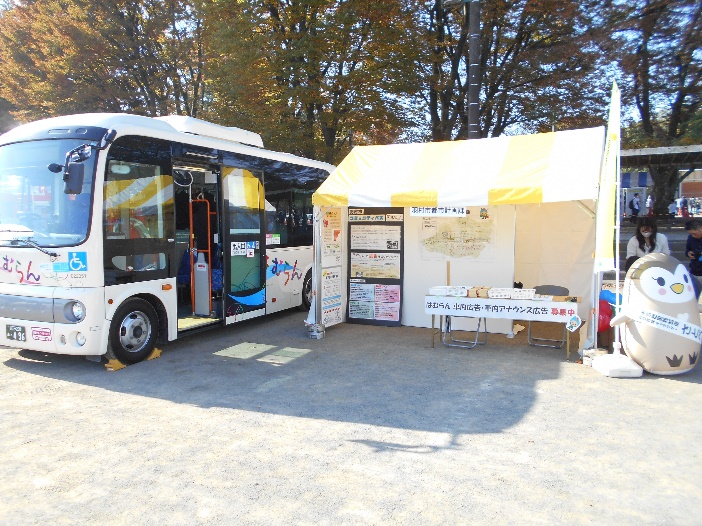 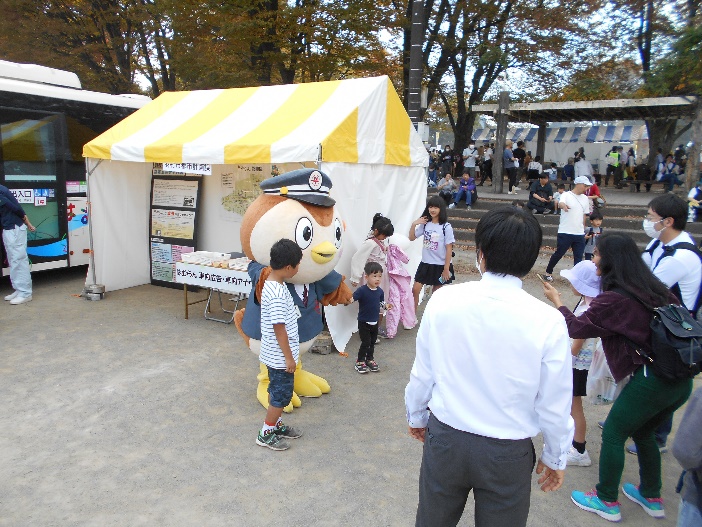 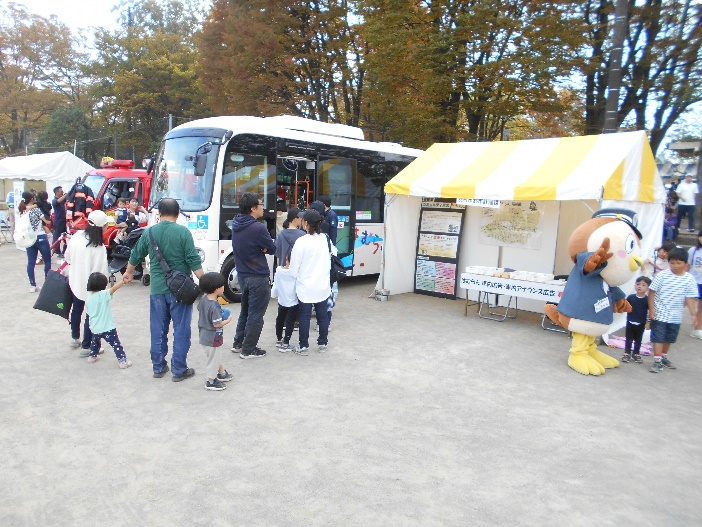 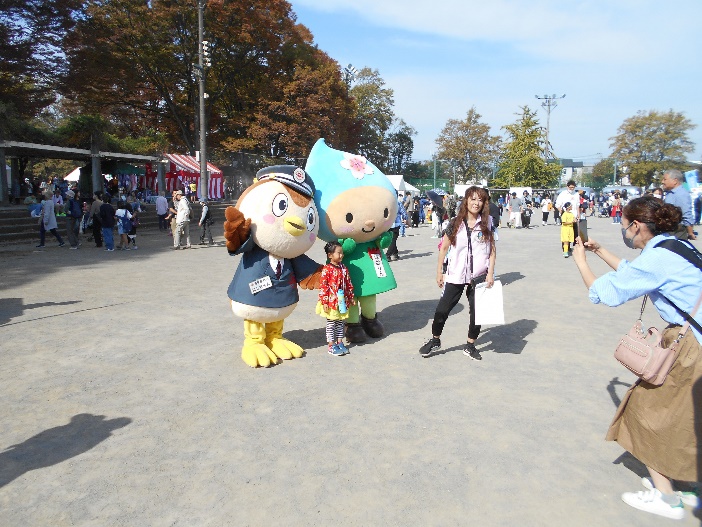 